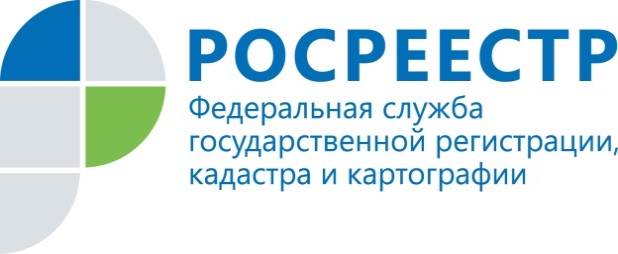 Помощник руководителя Управления Росреестра                                    ПРЕСС-РЕЛИЗпо Приморскому краю по СМИ  А. Э. Разуваева+7 (423) 241-30-58моб. 8 914 349 45 85
25press_rosreestr@mail.ruhttps://rosreestr.ru/  690091, Владивосток, ул. Посьетская, д. 48Перечень документов для регистрации права собственности, размер госпошлины и сроки регистрации – всё это можно узнать всего за одну минутуВладивосток, 09.08.2019 – Управление Росреестра по Приморскому краю напоминает о том, что в помощь заявителям с мая 2019 года открыт новый электронный сервис регистрацияпросто.рф, который предусматривает более 80 жизненных ситуаций и позволяет собственникам определиться с необходимым набором документов бесплатно и всего за одну минуту.    Как это работает. Перейдя на сайт регистрацияпросто.рф необходимо заполнить интерактивный опросник, после чего в наглядной форме будет сформирован список документов, необходимый для конкретной ситуации (регистрация права на основе договора дарения или купли-продажи, кадастровый учет и (или) регистрация права построенного дома и т.д.). Формы документов, в том числе договоров, можно также скачать с помощью данного сервиса совершенно бесплатно. Помимо необходимо пакета документов сервис также сообщит о размере государственной пошлины для физических и юридических лиц, в случае необходимости ее уплаты, а также срок оказания данной услуги органом регистрации прав. Всё просто.После сбора необходимого пакета документов заявителю остается подать его в Росреестр либо в электронном виде через сайт Росреестра или Единый портал госуслуг, либо через офисы МФЦ. При желании заявитель также может подать документы почтой, при этом подлинность подписи заявителя на заявлении о государственной регистрации прав, также, как и доверенность, подтверждающая полномочия представителя заявителя на представление заявления о государственной регистрации, должна быть засвидетельствована в нотариальном порядке.  Если заявитель не завершил формирование списка необходимых документов, то введя номер предыдущего расчёта, можно быстро перейти к завершению формирования. Если на сервисе отсутствует требуемый случай, можно получить консультацию по телефону 8(800)100-34-34. О РосреестреФедеральная служба государственной регистрации, кадастра и картографии (Росреестр) является федеральным органом исполнительной власти, осуществляющим функции по государственной регистрации прав на недвижимое имущество и сделок с ним, по оказанию государственных услуг в сфере ведения государственного кадастра недвижимости, проведению государственного кадастрового учета недвижимого имущества, землеустройства, государственного мониторинга земель, навигационного обеспечения транспортного комплекса, а также функции по государственной кадастровой оценке, федеральному государственному надзору в области геодезии и картографии, государственному земельному надзору, надзору за деятельностью саморегулируемых организаций оценщиков, контролю деятельности саморегулируемых организаций арбитражных управляющих. Подведомственным учреждением Росреестра являются ФГБУ «ФКП Росреестра».Территориальным отделом Росреестра в Приморском крае руководит с декабря 2004 года Евгений Александрович Русецкий.